multi media project/ zoomzoom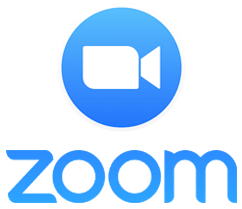 what is zoom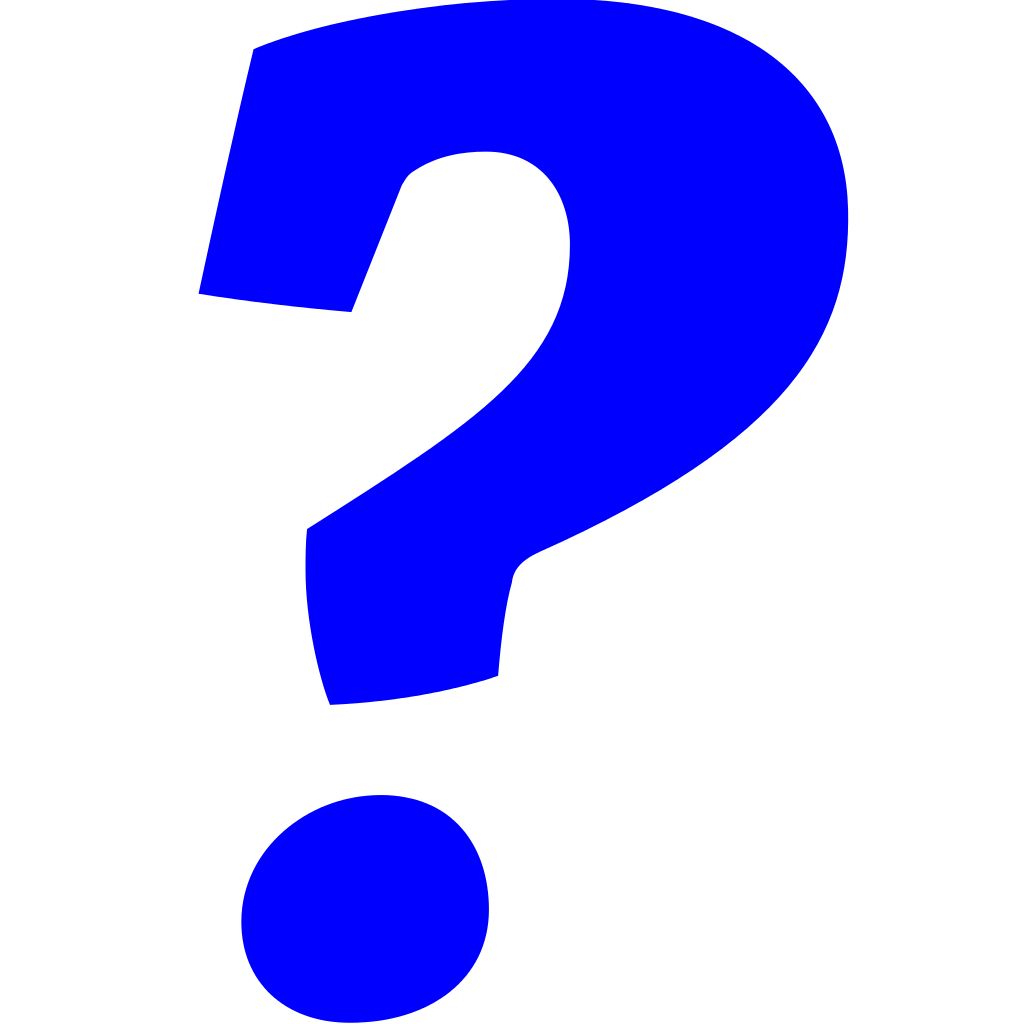 Zoom is a platform where you can talk to your friends record your sessions, collaborate on projects and share one another's  screen. Zoom got there same in 2012, influenced by teacher Hurd's children book zoom city. Zoom was created when Eric Yaun (the founder of zoom) tried to find a way to connect with his long-distance girlfriendthe benefits of zoomit is easy to set upeasy collaborationyou can use it on any device it is easy to managewhat are the disadvantages of using zoom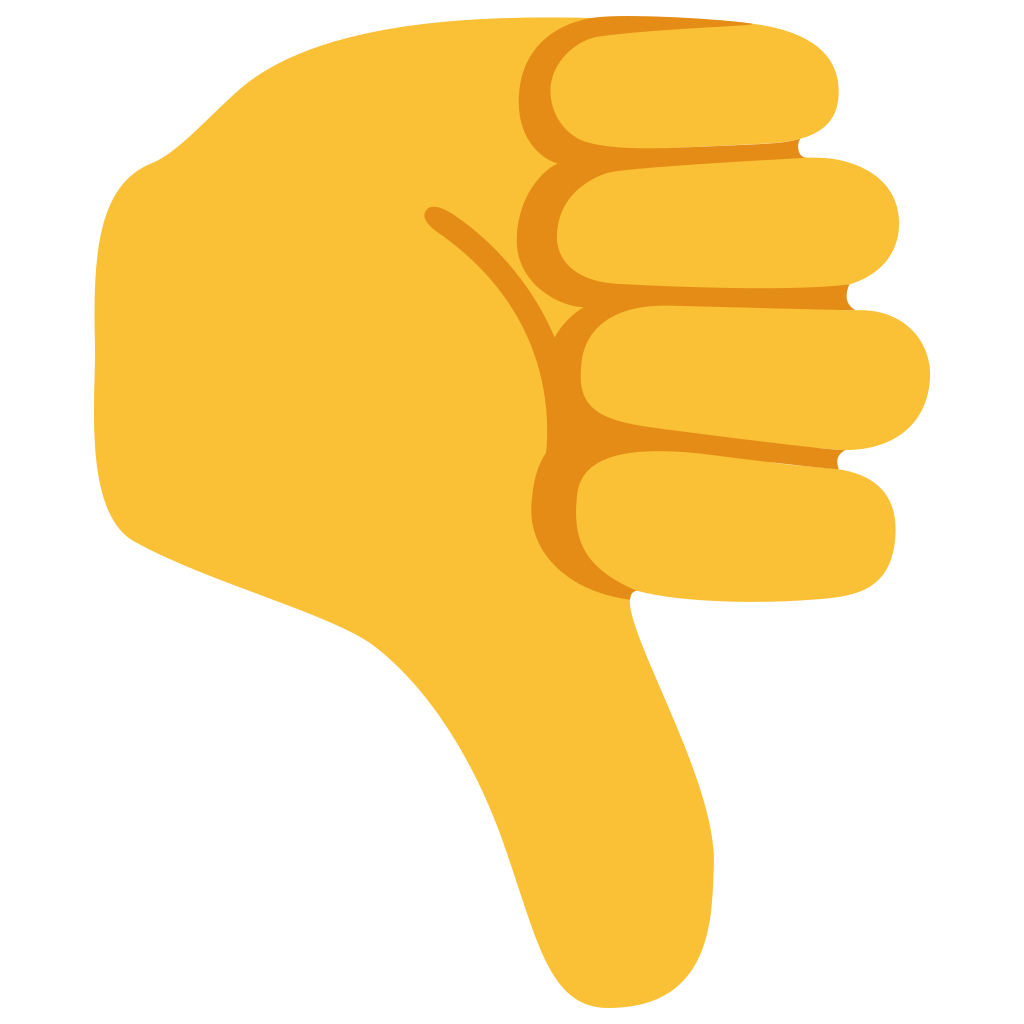 video qualityfree version limits groups to 40 minute meetingssome people say it is not a safe appthe video tends to freeze a lothow it works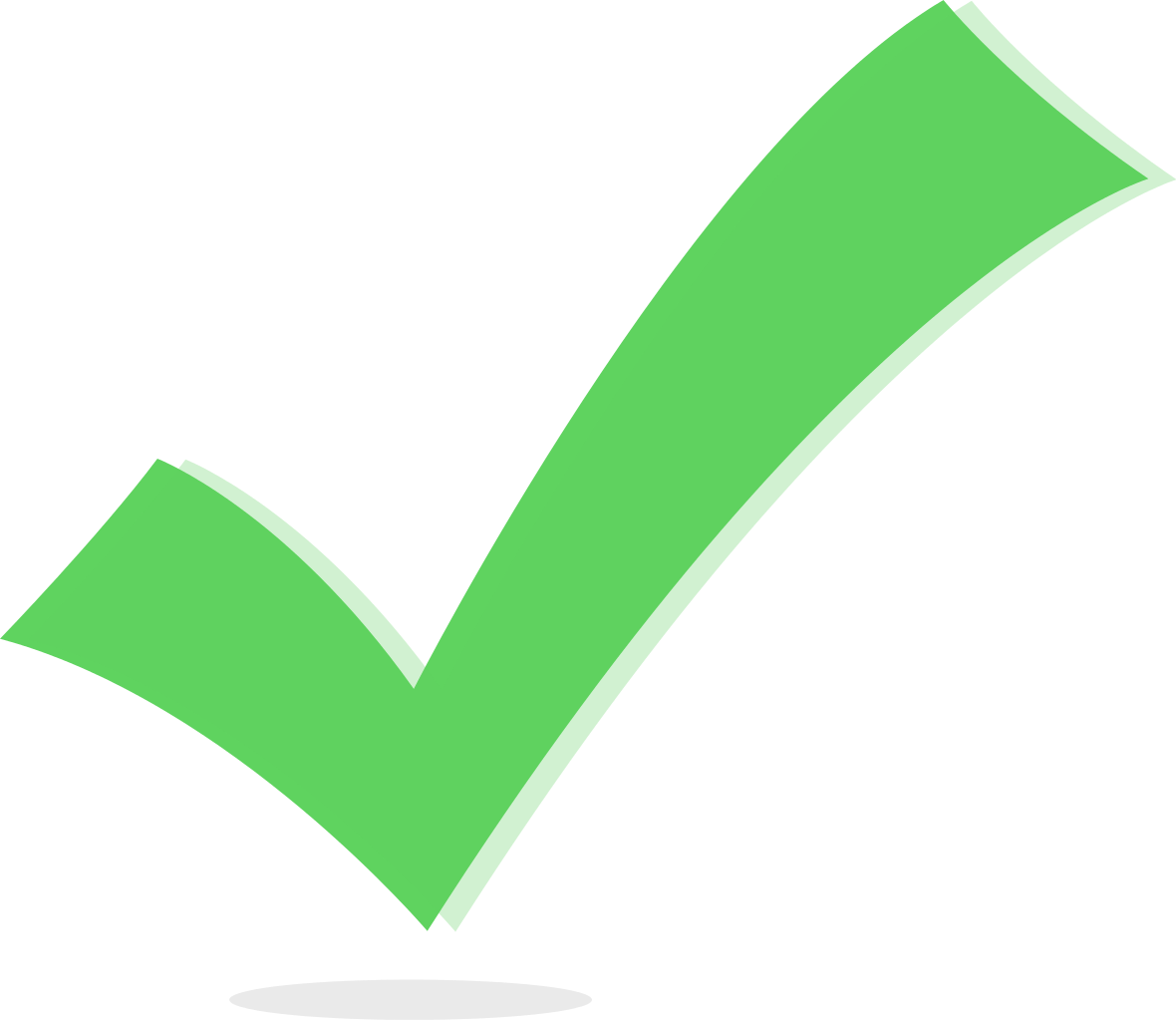 https://www.youtube.com/watch?v=fMUxzrgZvZQsources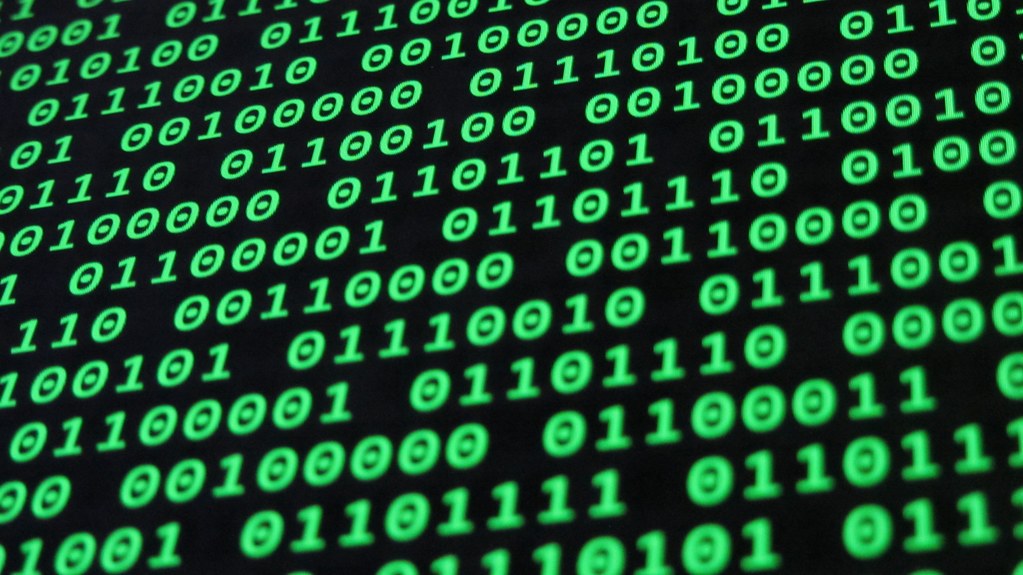 https://zoom.us/pricing#:~:text=All%20plans%20allow%20up%20to,will%20need%20additional%20meeting%20licenses.https://www.nytimes.com/2020/04/29/sunday-review/zoom-video-conference.htmlhttps://blog.zoom.us/zoom-video-communications-small-business-benefits/https://www.businessinsider.com/meet-zoom-billionaire-eric-yuan-career-net-worth-life#:~:text=Yuan%20got%20the%20idea%20for,caused%20by%20the%20coronavirus%20pandemic.https://en.wikipedia.org/wiki/Zoom_Video_Communications#:~:text=In%20June%202011%2C%20the%20company,s%20children's%20book%20Zoom%20City.